Institutul Naţional pentru Pregătirea şi Perfecţionarea AvocaţilorCONSILIUL DE CONDUCEREHOTĂRÂREA NR. 60privind aprobarea profilului formatorului în cadrul I.N.P.P.A. 12 decembrie 2014În conformitate cu dispoziţiile art. 311 alin. (4) din Statutul profesiei de avocat,  în temeiul dispoziţiilor art. 10 alin.(1) şi 13 alin. (d) din Statutul Institutului Naţional pentru Pregătirea şi Perfecţionarea Avocaţilor şi art. 10 alin. (1) lit. (c) din Regulamentul de Organizare şi Funcţionare al INPPA, Luând act şi de dezbaterile ce au avut loc în cadrul şedinţei comune a Consiliului de Conducere al INPPA şi Comisia Permanentă a UNBR din data de 12 decembrie 2014, Consiliul de Conducere al Institutului Naţional pentru Pregătirea şi Perfecţionarea Avocaţilor, HOTĂRĂŞTE:Art. 1. – Aprobă profilul formatorului I.N.P.P.A., potrivit Anexei nr. 1 la prezenta hotărâre. Art. 2. – (1) Directorul INPPA, prin conlucrare cu directorii centrelor INPPA şi cu concursul lectorilor – responsabili ai disciplinelor de studiu, vor transmite Consiliului de Conducere fişele de apreciere ale lectorilor aflaţi în baza de date a INPPA şi a centrelor teritoriale, în vederea definitivării corpului de lectori ai INPPA, potrivit profilului prevăzut la art. 1 şi a evaluărilor realizate în cursul anilor precedenţi. (2) Fişele prevăzute la alin. (1) se vor comunica la INPPA Bucureşti până cel mai târziu la 20 ianuarie 2015, pentru ca în şedinţa din 30 ianuarie să poată fi definitivată lista lectorilor pentru anul 2015. Art. 3. – Prezenta hotărâre se comunică centrelor teritoriale ale INPPA, membrilor Consiliului UNBR şi se publică pe site-ul INPPA. Președintele Consiliul de Conducere al I.N.P.P.A.ANEXA nr. 1 la Hotărârea nr. 60/12.12.2014 a Consiliului de Conducere a INPPAPROFILUL SPECIALISTULUI ÎN DEZVOLTAREA COMPETENŢELOR PROFESIONALE ALE AVOCAŢILOR STAGIARI.1. Terminologie: Specialistul INPPA = persoana care proiectează, derulează, evaluează şi revizuieşte activităţi teoretice şi practice sau programe de studiu, prin lege specială, în vederea asigurării exercitării calificate a dreptului la apărare şi a competenţei profesionale a avocaţilor, în cadrul INPPA. INPPA = cadrul organizatoric de desfăşurare a stagiului pentru absolvenţii învăţământului juridic universitar la debutul în profesie asigurând, prin lege specială, tranziţia acestora de la sistemul de educaţie la piaţa muncii, iar pe de altă parte, pentru avocaţii definitivi consolidarea competenţelor şi abilităţilor de exercitare calificată a acestei profesii înţeleasă ca  perfecţionare profesională.Criterii comune de calitate şi descriptori indicativi de pregătire= un nou concept de învăţare axat pe competenţă; accent pus pe învăţare şi nu pe predarea tradiţională; specialistul este facilitator al învăţării, iar cursanţii participanţi activi şi implicaţi în procesul învăţării; metode moderne de învăţare adaptate grupului (comunitate de practică, lucrul în echipe/grupuri, mijloace moderne de transmitere a cunoştinţelor, PPT, platforme); schimb de experienţă şi informaţii; metode de reflecţie/gândire, metoda proiectului.Competenţa profesională= capacitatea de a aplica, transfera şi combina cunoştinţe şi deprinderi specifice profesiei de avocat pentru a asigura exercitarea dreptului la apărare şi a perfecţionării profesionale, la nivelul calitativ specificat/solicitat de legea specială.Standardul ocupaţional = documentul care oferă repere clare, de ordin calitativ privind îndeplinirea corespunzătoare a activităţii, unităţile de competenţă, grupate pe arii de competenţă şi nivelul calitativ asociat rezultatelor activităţii.  Conceptul de pregătire = este o activitate care constă în următoarele: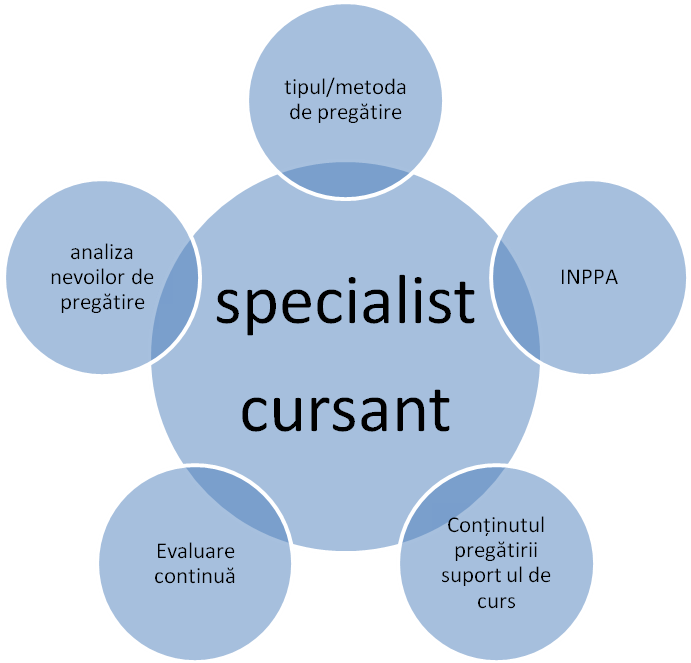 2. Metoda de identificare a profilului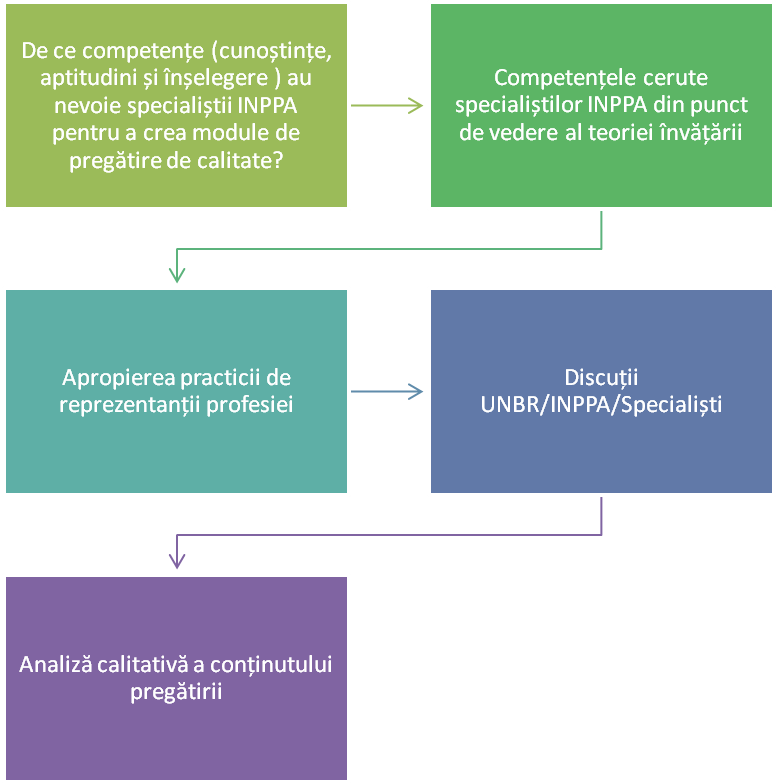 3. Competenţele cheie cerute viitorilor avocaţiMotivaţi în alegerea profesiei, integrii, riguroşi, imaginativi şi profesionişti specializaţi (fani ai lui Law and Order)Abili intelectualCu instinct antreprenorial dezvoltat Energici şi cu multă putere de muncă (capabili de sacrificii)Spirite comerciale şi la curent cu ştirileCu abilităţi de comunicare, mai ales de relaţionare cu clienţiiFini observatori ai detaliilorCapabili de a lucra în echipă şi de a o conduce4. Conceptualizări/Tipuri de intervenţii ale specialistului INPPA/ modalităţi de pregătire. Activitatea de pregătire nu este o acţiune tehnică, fiind plină de paradoxuri şi contradicţii care impun să ştii când să intervii şi când nu, când să califici şi când nu, când să opreşti sau să acorzi încredere, când să evaluezi lucid şi să susţii ferm opinii. Altfel spus, conceptualizarea pregătirii avocaţilor stagiari poate fi rezumată la a releva provocările şi a înfrunta dilemele.Recurgerea la modele (modeling) - specialistul prezintă şi execută sarcini profesionale, gândind cu voce tare, iar cursantul observă;Metoda practicii ghidate (coaching) – cursanţii au de realizat o activitate complexă şi sunt asistaţi/îndrumaţi/sprijiniţi de specialist, care acţionează ca un mediator între cunoştinţe şi cursanţi;Metoda schelei (scaffolding) – cursanţii au de realizat o activitate complexă şi sprijinul care li se oferă este variat/diferit în funcţie de nivelul de pregătire/competenţă, de cele mai multe ori specialistul asumându-şi parte din activităţi;Metoda articulării (articulation) – specialistul îndreaptă atenţia cursanţilor asupra competenţelor ce trebuie dobândite, indicându-le strategiile şi modalităţile de dobândire ale cunoştinţelor şi ale competenţelor;Metoda gândirii în acţiune (reflection) – specialistul incită cursanţii să compare modalitatea lor de rezolvare a studiilor de caz sau problemelor teoretice controversate cu cele ale celorlalţi colegi sau ale altor specialişti; Metoda explorării (exploration) – specialistul incită cursanţii să propună mai multe ipoteze de soluţionare a studiilor de caz sau problemelor teoretice, stimulându-i în egală măsură să genereze ei înşişi probleme pe care să le rezolve.5. Rolul specialistului INPPASă sprijine cursantul să se raporteze la valorile şi finalitatea profesiei;Să sprijine cursantul să îşi desăvârşească identitatea profesională;Să ştie să explice şi să analizeze dimensiunile acţiunilor de rutină, fără a le minimaliza;Să ştie să determine cursanţii să se cunoască mai bine, şi să se poziţioneze în raport cu ceilalţi;Să sprijine cursanţii să lucreze cu cele ”nespuse” şi contradicţiile profesiei, să fie realişti;Să ştie să pornească de la practică şi experienţa personală fără a se limita la ele pentru a îi învăţa să conceptualizeze, să compare şi să explice;  Să ştie să construiască competenţe, să exerseze acumularea cunoştinţelor fără a renunţa la gândire;Să ştie să identifice şi să combată rezistenţa la pregătire şi perfecţionare profesională, la asumarea riscurilor, la schimbări fără a le minimaliza;Să ştie să pună accentul pe dinamica de grup, pe colaborare şi pe raportul dintre structurile profesiei si cursanţi;Să ştie să lucreze şi să formeze gândirea pe raportul dintre teorie – cunoştinţe – practică – acţiune – rezultat.6. Competenţele specialistului INPPA Profilul specialistului în dezvoltarea competenţelor avocaţilor stagiari pe care vi-l propunem este alcătuit din patru perspective: socio-politice, ştiinţifice, practice şi didacticeCompetenţe în materie de educaţieCunoaşterea sistemului naţional de educaţie şi formare (în special a legislaţiei)Cunoaşterea iniţiativelor naţionale şi europene a instituţiilor similare de pregătirePiaţa educaţiei dezvoltări şi tendinţe. Dezvoltarea şi asigurarea calităţii pregătirii iniţiale şi continueCunoaşterea curentelor de educare şi predare, a tipurilor de pregătire Cunoaşterea principalelor tendinţe de evoluţie a propriului domeniu de predare  Cunoaşterea cadrului şi a procedurilor de asigurare a calităţii actului de pregătirePosibilităţile de finanţare/sprijinire a cursurilor de pregătireCompetenţe socialeAbilităţi de comunicare :arta dialogului capacitate de ascultareAbilităţi de gestionare a conflictelorAbilităţi de  abordare pozitivă, constructivă a problemelorCompetenţe didacticeCompetenţe teoreticeIntegrarea obiectivelor globale şi a celor ale organizaţiei în sesiunile de pregătireDezvoltarea de teme adaptate domeniului de specializare, grupului de cursanţi ţinând cont de condiţiile de pregătire (ex. spaţiu, timp efectiv), Selecţionarea de teme de pregătire actuale şi cu impact susţinute de programa analitică, material didactic şi bibliografie suplimentară.Competenţe metodologiceConceperea de module în raport cu nevoile de pregătire justificând metoda de pregătire aleasă – prin raportare atât la disciplină cât şi la profesieCompetenţe în materie de prezentare /susţinere a pregătirii; a animării discuţiilor; a oratoriei, medierii prin utilizarea de mijloace de pregătire media, electronice, care să diversifice asimilarea de cunoaştereMobilizarea cursanţilor ţinând cont de pregătirea şi experienţele profesionale Spirit de echipăMijloace de motivareMetode de sprijin a transferului de cunoştinţe: studii de caz, exerciţii şi teme pentru studiu individual; modalităţi de soluţionare a studiilor de caz (scheme, etape, proceduri) Flexibilitate în relaţionare, dinamică de grupOrientare practică şi atenţie, creativitateAnticipare a întrebărilor şi a nevoilor cursanţilor Competenţe în materie de evaluare :Metode de evaluare a satisfacţiei cursanţilor, a modului de pregătire, a răspunsului la cerereMetode de recapitulare, de gândire şi control al pregătirii şi verificare a cunoştinţelor şi abilităţilor.Competenţă în domeniul didactic şi de gândire : Capacitate de a discerne şi spirit  de decizie, analiză şi evaluare a situaţiilor, adaptarea la situaţiile care se ivesc, responsabilitateIntegritateDiligenţă intelectualăSupleţe spiritualăRealismEmpatie şi sensibilitateAutoritate, credibilitate  (prin experienţa profesională)Maturitate şi răbdare UmorObiectivitate şi diplomaţieCompetenţe tehniceCunoaşterea solidă a domeniului şi temelor abordate în cadrul modulelorOrientarea către exemple practice şi studii de cazCunoştinţe teoretice cu privire la conceptul de pregătire/formareCultură generalăEvoluţii şi tendinţe în domeniul de pregătireIdentificarea, evaluarea şi utilizarea de practică judiciarăCompetenţe informatice elementareCompetenţe ştiinţificeInterpretarea datelor, a statisticilorCitarea corectăConceperea de sondaje de analiză a nevoilor de pregătire, chestionare Cercetarea şi recomandarea studiilor, publicaţiilor adecvate materiei predateCompetenţe de organizareClarificarea rolului şi misiunii specialistului INPPACunoaşterea obiectivului, structurii, competenţelor şi nevoilor UNBR/INPPAGestionarea echipei de specialişti Competenţe antreprenorialeresponsabilitate financiarăabilităţi de managementmetode de prospectareabilităţi de a se promovaCompetenţe de reflecţieAcceptarea autonomiei de gândire a celorlalţi şi conduită intelectuală, obiectivăCapacitate de a filtra cunoştinţele de bază, esenţiale, de a face conexiuni Gestionarea incertitudinilor şi ezitărilor propriiGândire asupra propriilor experienţe şi asupra schimburilor de informaţii şi idei Reflecţie asupra divergenţelor de opinie inclusiv cu privire la cele din interiorul INPPA, a profesiei şi printre cursanţiReflecţie asupra rolul propriu de profesionist Evaluarea propriilor cunoştinţe practice •Atitudinea şi reacţiile în faţa criticilor şi a posibilităţii de schimbareReflecţie asupra propriei prestaţii Competenţe personaleAutonomieGestionarea timpuluiAfirmarea propriei personalităţiCompetenţe profesionaleA fi responsabil de dezvoltarea pregătirii A se conforma cerinţelor profesiei: credinţa în valorile profesionale şi garantarea respectării codurilor deontologice Calităţi ceruteCapacitate de formare şi memorie bunăRezistenţă psihică, stabilitate emoţionalăGestionarea echilibrată a vieţii personale cu cea profesionalăCapacitate de a  gestiona stresul, şi rezistenţa la formare Experienţă şi dorinţa de a evolua profesionalFlexibilitate şi adaptare la schimbareRezistenţă psihică şi fizicăCuriozitate şi creativitateCapacitate de sinteză şi analizăDeschidere şi prestanţăEnergie şi constanţăEntuziasm, plăcere de a preda, AtitudiniConduită eticăApreciere a relaţiilor umane şi a omuluiResponsabilitate şi dorinţa de a se perfecţiona profesionalAngajare în a dezvolta personalitatea şi gândirea cursanţilor şi atingerea obiectivelor de perfecţionare şi pregătireAcceptarea nevoilor de formareRespect  faţă de colegi şi cursanţiObiectivitateConduită morală ireproşabilăComportament exemplar